MITTELSCHULE KÖSTENDORFBittersamstraße 1                                                                                                                                                                                            5203 Köstendorf                                   06216 59 00 10                     								     direktion@nms-koestendorf.salzburg.at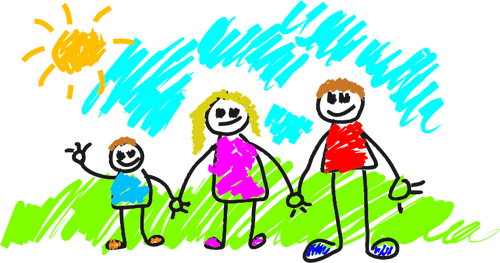 Mein Name: …………………………………………………….                             Name meiner Eltern: ……………………………………………………………………………………………..Wohnort: ………………………………………………………………………………………………………………………………………………           	Telefonnummer: ……………………………………………………… Email: ……………………………………………………..Geschwister an der Mittelschule Köstendorf:    ja     Klasse: …………………..           neinIch besuche die Volksschule ………………………………………………   bei Frau/Herrn ………………………………………………….      								                                      Klassenvorstand                                   Noten des Jahreszeugnisses der 3. KlasseMein Lieblingstier:Mein Lieblingsspiel:Meine Hobbys:                                                                                                                                                                                                                                                                            * vom Kind selbständig ausfüllen lassen!GegenstandNoteDeutschMathematik